PTA PRESIDENT’S MESSAGE 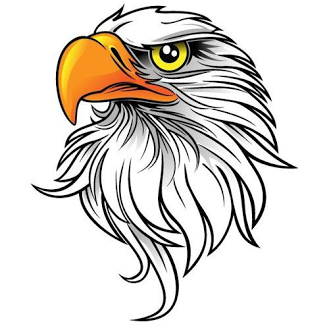 By PTA President Kyra Walgos As the new school year kicks off at DRES, the PTA Board wanted to welcome new and returning teachers, administration and staff to DRES.  If ever you need the PTA, please reach out and connect!  The PTA has made some big changes:  I am excited to serve as the DRES PTA President for the 2017-2018 school year.  Thanks to Donna Kuni for her year of service and we wish her well as her children transition to DRMS.  By way of introduction, I have triplet second-graders at DRES on Track 4! Last year I served as DRES Treasurer.  Another big change is that Ms. Shaw has ended her long service as the teacher representative on the PTA.  Thank you Ms. Shaw.  We are excited to have two teacher reps stepping into her role.  Ms. Van Spankeren (K-2) and Mrs. Adgate (3-5).  The PTA wants to make sure the needs of the lower grades and the upper grades are well-represented.  Thank you ladies!If that weren’t enough for changes:  Read-a-Thon is replacing Boosterthon; there’s a new book fair vendor; we have a new tool for communicating with membership; exciting school improvement projects and many other changes!  The PTA will provide this monthly parent newsletter as an additional way to communicate with all the DRES families, so please look for it in Monday folders, email or on MemberHub.memberhub/room parentsIn conjunction with our current concept of Room Parents, MemberHub is a new tool adopted by the North Carolina PTA as a platform where PTAs can easily communicate and coordinate with parents.  MemberHub is the brain-child of Raleighites who wanted a single, simpler method of communication between PTA, teachers and parents.  We look forward to using MemberHub as a tool to streamline communications, conduct membership drives and increase parent participation.  As we implement MemberHub, we expect it may ultimately replace current communication tools such as PeachJar and Sign-Up Genius.  Please visit MemberHub at: https://drespta.memberhub.com/join/i41wsc to join (it’s FREE!), set up your account and select the Hubs relevant to you.  You can also download the app to your mobile device.  We have found the system very user-friendly and hope you will too.  membership driveThe PTA’s first membership drive began July 10th and runs through August 18th.  You should receive information about joining the PTA in Monday folders, but you can also join through MemberHub by using the following link: https://drespta.memberhub.com/dues.  If you have any questions about membership, please email Chryl Tritt at dresptaparents@gmail.com.  PTA Membership is $10/person and we encourage each parent, grandparents, friends and family to join. NO FUSS OPPORTUNITIESBox Tops:  Don’t throw away those Box Tops!  Throughout the year, the DRES PTA will conduct Box Tops drives and challenges but you can collect Box Tops all year.  As you collect Box Tops, you can either save them for the next drive or send them in with your child.  We have a drawer across from the office where parents, students and teachers can leave Box Tops any time.  Please make sure that your Box Tops are not expired!Spirit Nights:  Spirit Nights are a fun and easy way to support DRES.  Please mark your calendar for each of these fun events.  We look forward to seeing everyone at our first spirit night on August 8th from 6:00-8:30pm when DRES goes roller-skating at United Skates of Raleigh! http://www.unitedskates.comPublix:  Publix has a great no fuss option and you don’t even have to sign up!  Just stop by the school and pick-up a DRES Publix card.  Scan it every time you shop at Publix and DRES will get paid.  That’s it!!  Pick up your card today.  Spirit Wear:  Get your spirit wear orders in!  This year we have t-shirts, dri-fit shirts, long sleeve t-shirts, sweatshirts, and tie-dye shirts.  The PTA will host spirit wear days the 1st FRIDAY of each month to show our school support.  We have a new, simple design for the shirts that make the shirts perfect for kids and parents.CURRENT OPPORTUNITIES TO VOLUNTEERSign up for a PTA committee!  Contact Kyra Walgos or Theresa Dew for more information about committees that need your help.Coffee Perks – Use Sign-Up Genius to pick a day to bring coffee/creamer to school for the teachers.  https://m.signupgenius.com/#!/showSignUp/20f0e4dabab2da0fd0-coffee1At the School – There are always opportunities to volunteer within the classroom of your student, in other classrooms or throughout the school. Room Parents – Sign up to be a room parent.  You will support the teacher with communications to the parents and other assistance.  Contact Kyra Walgos to find out more.upcoming dates!July 24, 2017 – First PTA General Membership Meeting, 6:00 pm – DRES Media CenterAugust 3, 2017 – Open House/Curriculum Night (Track 4) – 5:30 pm – DRESAugust 4, 2017 – First Spirit Wear Day of the Year! – All Day - DRESAugust 8, 2017 - SPIRIT NIGHT at United Skates of America-Raleigh- 6:00pmAugust 8, 2017 – Fall Pictures (Tracks 1-2)August 18, 2017 – Teacher Appreciation EventAugust 21, 2017 – Read-a-Thon Assembly (Tracks 1, 3 and 4)August 28, 2017 – September 22 – PTA Read-a-ThonSeptember 5, 2017 – Fall Pictures (Tracks 3-4)Thank you to our DRES PTA business sponsors!  If your business is interested in DRES PTA sponsorship opportunities, please email dresptafundraising@gmail.com to learn more.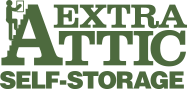 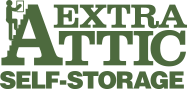 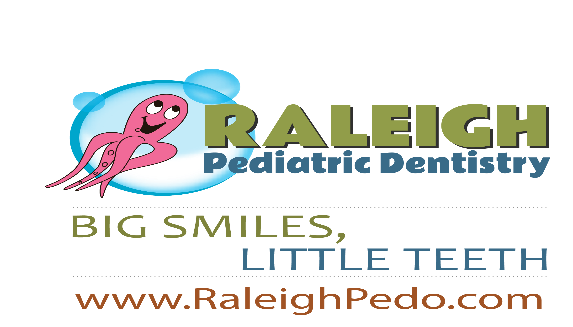 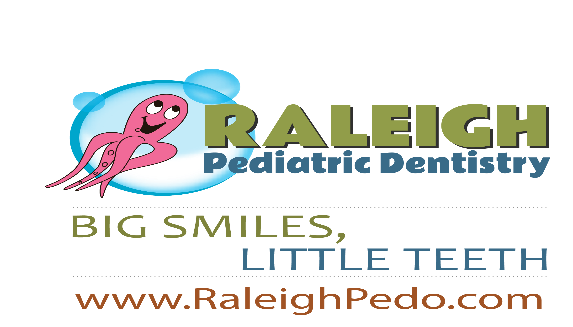 